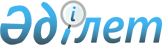 О внесении изменений и дополнений в постановление Правительства Республики Казахстан от 14 апреля 2010 года № 303 "О Республиканской карте индустриализации на 2010 - 2014 годы"Постановление Правительства Республики Казахстан от 4 июля 2013 года № 685

      Правительство Республики Казахстан ПОСТАНОВЛЯЕТ:



      1. Внести в постановление Правительства Республики Казахстан от 14 апреля 2010 года № 303 «О Республиканской карте индустриализации на 2010 – 2014 годы» следующие изменения и дополнения:



      пункт 2 изложить в следующей редакции:

      «2. Ответственным государственным органам по контролю за ходом реализации инвестиционных проектов обеспечить заполнение отчетных форм информационной системы «Информационно-аналитическая система управления проектами» (далее – проектный офис) на ежемесячной основе в срок до 5 числа месяца, следующего за отчетным.»;



      Республиканскую карту индустриализации на 2010 – 2014 годы, утвержденную указанным постановлением, дополнить строками, порядковые номера 38-1, 38-2, 38-3, 38-4, 38-5, следующего содержания:

      «                                                                     »;



      строки, порядковые номера 55, 56 и 57, исключить.



      2. Настоящее постановление вводится в действие со дня подписания.      Премьер-Министр

      Республики Казахстан                       С. Ахметов
					© 2012. РГП на ПХВ «Институт законодательства и правовой информации Республики Казахстан» Министерства юстиции Республики Казахстан
				38-1.Производство каустической соды, треххлористого фосфора и глифосатаМИНТ, АО «ФНБ «Самрук-Казына» (по согласованию)Жамбылская областьТОО «Объединенная химическая компания»2013 – 2015 г.г.2 55038-2.Строительство завода по производству углехимических продуктов и разреза по добыче угляМИНТ, аким Карагандинской областиКарагандинская областьТОО «СП АРБАТ»2013 – 2019 г.г.300,038-3.Создание производства автомобилей марки Ssang Yong модели Nomad методом CKD (мелкоузловой) сборкиМИНТ, аким Костанайской областиКостанайская областьТОО «СарыаркаАвтоПром»2012 – 2014 г.г.1 640,438-4.Строительство завода по производству листового стекла в г. КызылордаМИНТ, АО «ФНБ «Самрук-Казына» (по согласованию)Кызылординская областьТОО «Самрук-Казына Инвест»2013 – 2015 г.г.1 06338-5.Строительство линии 500 кВ Экибастуз – Шульбинская ГЭС (Семей) – Усть-КаменогорскМИНТ, АО «ФНБ «Самрук-Казына» (по согласованию)Межрегиональный проектАО «KEGOC»2011 – 2017 г.г.282,73